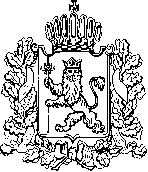 АДМИНИСТРАЦИЯ ВЛАДИМИРСКОЙ ОБЛАСТИДЕПАРТАМЕНТ ЦЕН И ТАРИФОВПОСТАНОВЛЕНИЕ 07.12.2017	                                                                                                № 55/16О внесении изменений в постановлениедепартамента цен и тарифов администрации Владимирской области от 30.11.2015 № 49/55 В соответствии с Федеральным законом от 27.07.2010 № 190-ФЗ «О теплоснабжении», постановлением Правительства Российской Федерации от 22.10.2012 № 1075 «О ценообразовании в сфере теплоснабжения», Методическими указаниями по расчету регулируемых цен (тарифов) в сфере теплоснабжения, утвержденными приказом Федеральной службы по тарифам от 13.06.2013 № 760-э, на основании протокола заседания правления департамента цен и тарифов администрации области от 07.12.2017 № 55, департамент цен и тарифов администрации области п о с т а н о в л я е т:1. Внести изменение в постановление департамента цен и тарифов администрации Владимирской области от 30.11.2015 № 49/55 «О тарифах на теплоноситель», изложив приложение № 1 к постановлению в следующей редакции согласно приложению.2. Указанные в пункте 1 настоящего постановления изменения вступают в силу с 01 января 2018 года.3. Настоящее постановление подлежит официальному опубликованию в средствах массовой информации.Директордепартамента цен и тарифовадминистрации Владимирской области                                             М.С.НовоселоваПриложениек постановлению департамента цен и тарифов администрации Владимирской областиот 07.12.2017 № 55/16Тарифы на теплоноситель<*> Выделяется в целях реализации пункта 6 статьи 168 Налогового кодекса Российской Федерации (часть вторая)№ п/пНаименование регулируемой организацииВид тарифаГодВид теплоносителя№ п/пНаименование регулируемой организацииВид тарифаГодВода1.ООО «Суздальтеплосбыт», г. СуздальТариф на теплоноситель, поставляемый потребителям(без учёта НДС)Тариф на теплоноситель, поставляемый потребителям(без учёта НДС)Тариф на теплоноситель, поставляемый потребителям(без учёта НДС)1.ООО «Суздальтеплосбыт», г. Суздальодноставочный
руб./куб. м01.01.2016-30.06.201651,081.ООО «Суздальтеплосбыт», г. Суздальодноставочный
руб./куб. м01.07.2016-31.12.201654,101.ООО «Суздальтеплосбыт», г. Суздальодноставочный
руб./куб. м01.01.2017-30.06.201754,101.ООО «Суздальтеплосбыт», г. Суздальодноставочный
руб./куб. м01.07.2017-31.12.201758,881.ООО «Суздальтеплосбыт», г. Суздальодноставочный
руб./куб. м01.01.2018-30.06.201858,881.ООО «Суздальтеплосбыт», г. Суздальодноставочный
руб./куб. м01.07.2018-31.12.201859,031.ООО «Суздальтеплосбыт», г. СуздальНаселение (тарифы указываются с учётом НДС) * Население (тарифы указываются с учётом НДС) * Население (тарифы указываются с учётом НДС) * 1.ООО «Суздальтеплосбыт», г. Суздальодноставочный
руб./куб. м01.01.2016-30.06.201660,271.ООО «Суздальтеплосбыт», г. Суздальодноставочный
руб./куб. м01.07.2016-31.12.201663,841.ООО «Суздальтеплосбыт», г. Суздальодноставочный
руб./куб. м01.01.2017-30.06.201763,841.ООО «Суздальтеплосбыт», г. Суздальодноставочный
руб./куб. м01.07.2017-31.12.201769,481.ООО «Суздальтеплосбыт», г. Суздальодноставочный
руб./куб. м01.01.2018-30.06.201869,481.ООО «Суздальтеплосбыт», г. Суздальодноставочный
руб./куб. м01.07.2018-31.12.201869,66